附件1：四川省计算机学会2016夏季研讨会报名回执                                年  月  日 附件2：报到酒店及价位介绍附图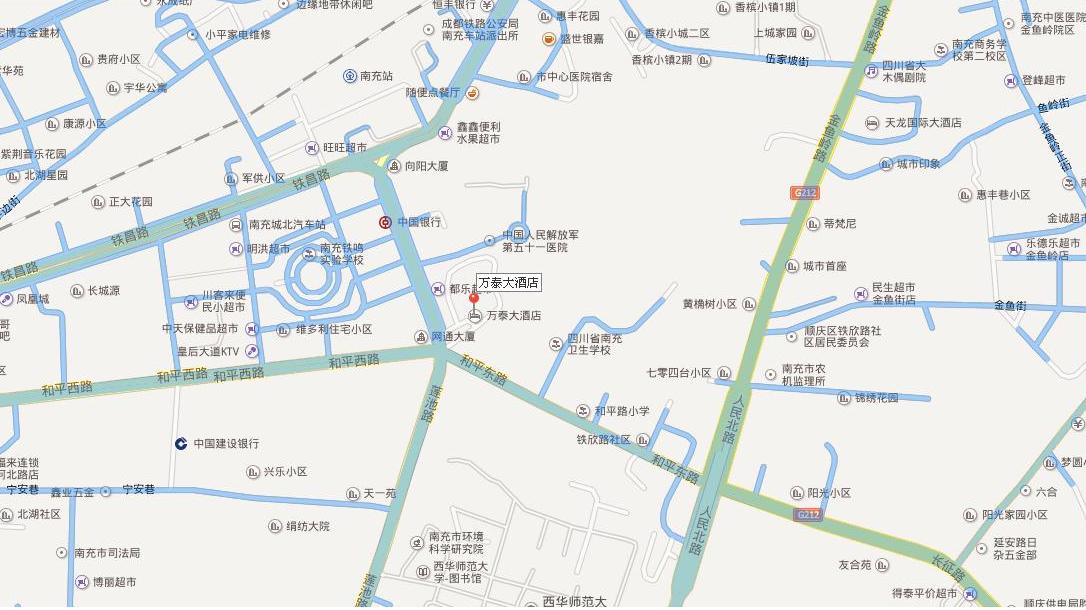 姓  名工作单位及职务移动电话是否委托订房备   注酒店/宾馆名称价位（元）预定电话备注万泰大酒店2680817-2311888